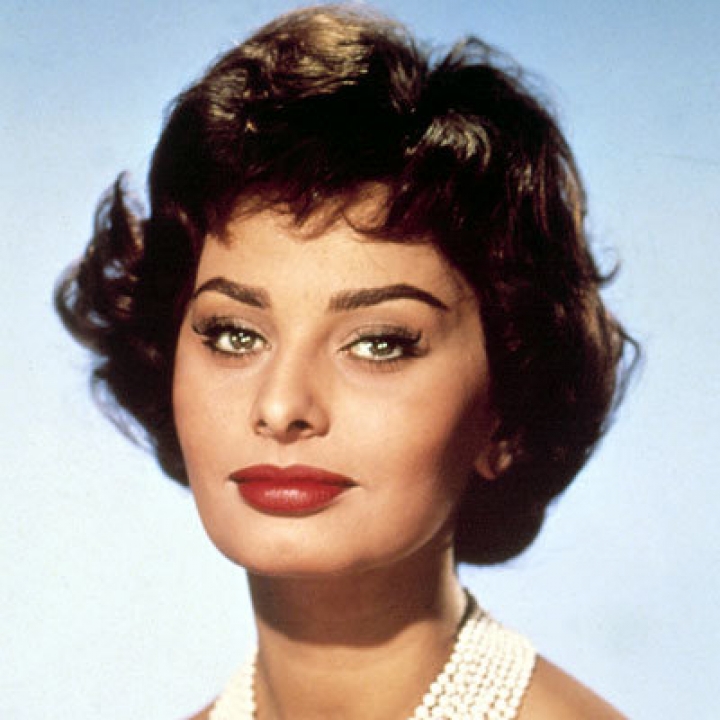 Lei è Sophia Loren, è italiana di Pozzuoli. Vive a Ginevra, in Svizzera. Ha 83 anni e fa l'attrice. Lei recita in molti film famosi e nel 1991 vince l'Oscar alla carriera. Lei è molto bella ed elegante. Ama viaggiare, leggere e vivere la vita con positività. «L’amore? Certo che esiste. E vince sempre! L’amore è fondamentale. Non è possibile vivere senza amore!». Leggi il testo e rispondi alle domandeCome si chiama? 
Di dov’è? 
Dove vive? 
Quanti anni ha? 
Che lavoro fa? 
Che cosa ama fare? 